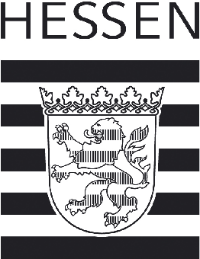 Hessische LehrkräfteakademieStudienseminar für Gymnasien FuldaAnmeldung eines Unterrichtsbesuchs (1 Woche vor dem Termin):Studienseminar für Gymnasien Josefstr.22-2636039 FuldaFuldaAn die Leitung der/des         Datum:Name LiV:AusbildungsschuleWochentag, Datum, UnterrichtsstundeKlasse + Fach + RaumBeratungsgespräch (Wann? Wo?)Ausbilderin/AusbilderName:      Bitte um Freistellung des Mentors/ der MentorinFür den UB   Für das Beratungsgespräch Name:      Ggf. Bitte um Freistellung der Lehrkraft der Lerngruppe:Für den UB Für das Beratungsgespräch Name:      Sonstiges